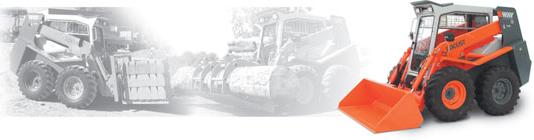 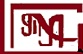  ООО «ТрансАзия»          Прайс-лист  на услуги спецтехникиф.(383) 206-42-08              т  213-25-75;  375-12-10В отдаленные районы дополнительно оплачивается доставка техники .Исполнитель:ООО «ТрансАзия»_________________/Е.В.Суворова/НаименованиеГрузоподъ.(тонн)м/куб.Длина, м.Стоимость 1 часа работы с учетом НДС 18%minЦЕНА ЗА КМ.Газель ,(Нисан)1,5-8-93450215Газель (Нисан) РЕФРЕЖЕРАТОР1,58-93650218Нисан,Митсубиси,Тойота.312-25До  6850322Нисан,Митсубиси,Тойота.1,5борт3750215Нисан,Митсубиси,Тойота.525-457950325Нисан,Митсубиси,Тойота1030-5071200433КАМАЗ20борт12-141350445КАМАЗ10борт61100428-32Автовышка14-1611004Автовышка1813004Автовышка2215004Автовышка2516504Автовышка2818004Автовышка3020006Автовышка3524006Автовышка4029506Автовышка4534006Автокран   «КАТО»102315004Автокран «КАТО»2542от 25508Автокран «КАТО»354950008Автокран «Ивановец»14-1413504Автокран «Ивановец»16-1816004Автокран «Ивановец»«КРАЗ»20-2217004Автокран «Галичанин»25-2217004Автокран «Галичанин»25-2821006Автокран «Мотовилиха»352426008Автокран «Январец»40-3640008Самосвал10-1511004Самосвал549003МКСМ-800,БОБКЕТ0,41150+подача4Фронтальный  погр./экскав(БЕЛАРУСЬ) +щетка0,2514004Экскаватор + гидромолотИсудзу-эльф1,5-21550-16504Экскаватор,фронтальный погрузчик КАМАЦУ-Ковш 0,3Лопата 1,0016004БЕТОНОЛОМ-ЭКСКАВАТОР«НЬЮХОЛАНД»КОВШ 0,319004Экскаватор « ДЭУ»  «ТАРЕХ» ГИДРОМОЛОТНа пневмоходу-0,6-21008Экскаватор ДООSAN0,8-1,0022008Экскаватор «Bobcat»  435На гусиничном ходу-0,3-1700+(доставка)8Экскаватор на гусеничном ходу 1,35м31,35м32700+ (доставка)8Экскаватор на гусеничном ходу  ДООSAN, НЬЮХОЛАНД, ЕТ-262Стрела 11м.2035,00(доставка)8БУРОЯМ250-500мм1800р/ч500-700р/м4Фронтальн. Погрузчик ТО-30, « Шантуй»-1,5 -2-1 5004Фронтальный погрузчик 3м321008Компрессор ПКСД-5,25 (диз.)2 молотка4молотка--800+дост.1000+дост4Бетононасос-22-50м2300-56006Бульдозер ДТ-75---1600+дост.8Бульдозер Т-170---1800+дост.8Трал20-60-7-161600 - 30004БАРА-грунторез130р/метр2300/час8Грейдер---2250-28008Бетонолом КАМАЦУ---2800 -  30008Виброкаток 3т.3т.1300 + (доставка)8Каток 7т.1300 + (доставка)8Каток 10т.10т.1900 + (доставка)10Каток 16т15т2300 + (доставка)8Каток 20т.20т2800 + (доставка)8самогруз3т3т.стрела10003самогруз5т3т.стрела11003самогруз10т3т.стрела18004Самогруз (вездеход)10т.3т.стрела20004самогруз10т5т.стрела23004Самогруз15т7т.стрела10т.стрела240025004Ассенизаторская  машина4куба9001 бочкаИлосос6куб23003Илосос10куб.3300     3Водовоз4м340001бочкаГрузчики1человекНегабаритэтажность24014р/кг12р/этаж3Экспедитор1человек250за времяполучения и транспортировки товара